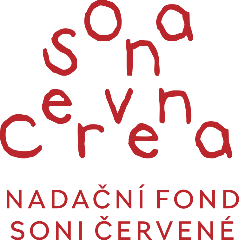 Žádost o příspěvek Nadačního fond Soni Červené1. Název projektu/žádosti:2. Identifikační údaje o žadateliJméno a příjmení:Adresa:Obec: 			PSČ: Ulice: 			č. p. Telefon:				e-mail: Prezentace na internetu:Jméno a příjmení kontaktní osoby:	Telefon kontaktní osoby:	e-mail kontaktní osoby:	IČ: 					DIČ: Bankovní údaje (číslo účtu): 3. Popis projektuAnotace (popište váš projekt):  Cíle projektu: Místo realizace projektu:Časový průběh projektu:5. Výše požadovaného nadačního příspěvkuCelkové náklady na projekt:	Získané prostředky na projekt z jiných zdrojů (uveďte částku a zdroj):Požadovaný příspěvek od NFSČ	: Souhlasím s poskytnutím osobních údajů v této Žádosti o nadační příspěvek Nadační fond Soni Červené za účelem zařazení do databáze nadačního fondu. Veškeré osobní údaje uvedené v této žádosti budou chráněny v souladu se zákonem č. 101/2000 Sb. o ochraně osobních údajů. ProhlášeníSvým prohlášením potvrzuji, že veškeré údaje této žádosti jsou pravdivé a odpovídají skutečnosti.5. Podpis žadatele:Žadatel svým podpisem stvrzuje správnost uvedených údajů.Datum:		Podpis: POVINNÉ PŘÍLOHY ŽÁDOSTI•	Motivační dopis •	Životopis žadatele